OIT / O30  การเปิดโอกาสให้เกิดการมีส่วนร่วมการรายงานผลการดำเนินการโครงการ/กิจกรรมที่เป็นการเปิดโอกาสให้บุคคลภายนอกได้มีส่วนร่วมในการดำเนินงานตามภารกิจของหน่วยงาน(รอบ 6 เดือน ตั้งแต่ 1 ตุลาคม 2565 – 31 มีนาคม 25661. ชื่อโครงการ  / กิจกรรม : ส่งเสริมกระบวนการเรียนรู้สื่อสร้างสรรค์ ในวิถีพหุวัฒนธรรมตามบริบทของพื้นที่“การประชุมเชิงปฏิบัติการแลกเปลี่ยนเรียนรู้สื่อสร้างสรรค์เพื่อการสื่อสาร ระหว่าง เด็กเล็ก ครู ผู้ปกครอง ภาคีเครือข่ายชุมชนและพัฒนากระบวนการถ่ายทอดนวัตกรรม การใช้ภาษาไทยควบคู่ภาษาพื้นถิ่นในวิถีวัฒนธรรมประจำวัน”2. วัน/เดือน/ปี และสถานที่จัดกิจกรรม จัดขึ้นเมื่อวันที่ 22 – 24  ธันวาคม 2565  สถานที่  ณ โรงแรมยะลาแกรนด์พาเลซ อำเภอเมืองยะลา จังหวัดยะลา ศูนย์ราชการจังหวัดชายแดภาคใต้ประเด็นหรือเรื่องในการมีส่วนร่วมแลกเปลี่ยนเรียนรู้กิจกรรมของ ศพด./อปท. ระหว่างเด็กเล็ก ครู ผู้ปกครองและเครือข่ายชุมชน เพื่อ วางแผนดำเนินกิจกรรม การจัดกระบวนการเรียนรู้สื่อ 3 ดี หลักการพัฒนาเด็กปฐมวัย ในพื้นที่ชุมชน ด้วยการมีส่วนร่วมของเด็ก ครู ผู้ปกครอง และภาคีเครือข่ายแนวคิดกระบวนการมีส่วนร่วมของเด็ก ผู้ปกครอง และชุมชนการจัดการพื้นที่สื่อสร้างสรรค์ การส่งเสริมกิจกรรมทางกายสำหรับเด็กและคนทุกวัยด้วย “พื้นที่สร้างสรรค์ สำหรับเด็ก (Create Space for Children)” ตามแนวคิดสื่อ 3 ดี (สื่อดี พื้นที่ดี และภมิคุ้มกันดี)การจจัดการพื้นที่สื่อสร้างสรรค์ในครอบครัว และชุมชน กิจกรรมรื้อฟื้นการละเล่นเมื่อวันวานสืบสานวิถีไทย – วิถีถิ่น เพื่อการเรียนรู้สังคมพหุวัฒนธรรม ตามบริบทของพื้นที่กระบวนการจัดกิจกรรมสำหรับเด็กปฐมวัย “การผลิตสื่อจากกระดาษ (โอริกามิ) แบบญี่ปุ่น” กระบวนการจัดกิจกรรมสำหรับเด็กปฐมวัย “การผลิตสื่อหนังสือผ้า”  3. สรุปข้อมูลของผู้มีส่วนร่วมผู้บริหาร และเจ้าหน้าที่ องค์กรปกครองส่วนท้องถิ่น ครู/ผู้ดูแลเด็ก ในศูนย์พัฒนาเด็กเล็ก ผู้ปกครอง ภาคีเครือข่าย ผู้นำท้องถิ่น ท้องที่ ภาคประชาสังคม ปราชญ์ชาวบ้าน ผู้นำตามธรรมชาติ ประชาชนในชุมชน 4. ผลการมส่วนร่วม     เกิดการระดมความคิดเห็น การพัฒนาออกแบบสื่อสร้างสรรค์ และสื่อการละเล่น ดังนี้5. การนำผลจากการมส่วนร่วมไปปรับปรุงพัฒนาการดำเนินงาน   	จากการประชุมประชุมเชิงปฏิบัติการแลกเปลี่ยนเรียนรู้สื่อสร้างสรรค์ (บรรยาย/สาธิต โดยวิทยากรกลุ่มวีอาร์แฮปปี้ (สสส.) ระยะเวลา 3 วัน 2 คืน ณ โรงแรมในพื้นที่จังหวัดยะลา และศูนย์ราชการจังหวัดชายแดนภาคใต้ ตามขอบเขตเนื้อหาหลักสูตร 6 เรื่อง ได้แก่  1) นิเวศสื่อ 3 ดีเพื่อเด็กปฐมวัย 2) การจัดกระบวนการเรียนรู้สื่อ 3 ดี 3) การจัดการพื้นที่สื่อสร้างสรรค์ 4) กิจกรรมรื้อฟื้นการละเล่นเมื่อวันวาน สืบสานวิถีไทย – วิถีถิ่น 5) การผลิตสื่อจากกระดาษ (โอริกามิ) แบบญี่ปุ่น  6) การผลิตสื่อหนังสือผ้า ทำให้ผู้เข้าร่วมกิจกรรมได้ฝึกทฤษฎี และปฏิบัติเพื่อนำความรู้ไปดำเนินงานในพื้นที่โดยเน้นการมีส่วนร่วมของผู้เกี่ยวข้องทุกระดับ 	นอกจากนี้ยังได้มีการระดมความคิดเห็น การมีส่วนร่วมในการออกแบบสื่อต่างๆ เพื่อกลับไปถ่ายถอดให้คนในพื้นที่ตามที่ต่อไป โดยมีกระบวนการดำเนินงานโครงการส่งเสริมกระบวนการเรียนรู้สื่อสร้างสรรค์ ในวิถีพหุวัฒนธรรมตามบริบทของพื้นที่ เน้นการดำเนินงานโดยให้ผู้ที่เกี่ยวข้องทั้ง เด็ก ครู ผู้ปกครอง และคนในชุมชนมีส่วนร่วม ดังนี้ มีส่วนร่วมในการดูแลเด็กจากหลายฝ่ายทำให้กระบวนการในการพัฒนาเด็กมีความครบถ้วนสมบูรณ์รอบด้านมากขึ้น การส่งเสริมการเรียนรู้ในเด็กเล็กต้องเน้นการจัดประสบการณ์การเรียนรู้ การจัดสภาพแวดล้อม และการจัดกระบวนการกิจกรรมที่สอดคล้องกับธรรมชาติของวัย จะก่อให้เกิดสุขภาวะที่ดีในเด็ก  การมีเครือข่ายเพื่อครูศูนย์พัฒนาเด็กเล็กทำให้กระบวนการทำงานเกิดการขยายผลและต่อยอดความคิดได้อย่างกว้างขวางฃการจัดมุมและพื้นที่การละเล่นให้เป็นรูปธรรมง่ายต่อการสร้างความร่วมมือการออกแบบการสนับสนุน เสริมพลังที่ดีในครู นำไปสู่การเป็นผู้สร้างการเปลี่ยนแปลงการสร้างพลังอำนาจและความเชื่อมั่นในการพัฒนาสื่องส่งเสริมพัฒนาการเด็ก  การมีส่วนร่วมในการออกแบบและผลิตสื่อสร้างสรรค์ และสื่อการละเล่น ของครู ผู้ปกครอง และคนในชุมชนการสร้างความร่วมมือจากผู้ปกครอง6. ภาพประกอบการจัดกิจกรรม 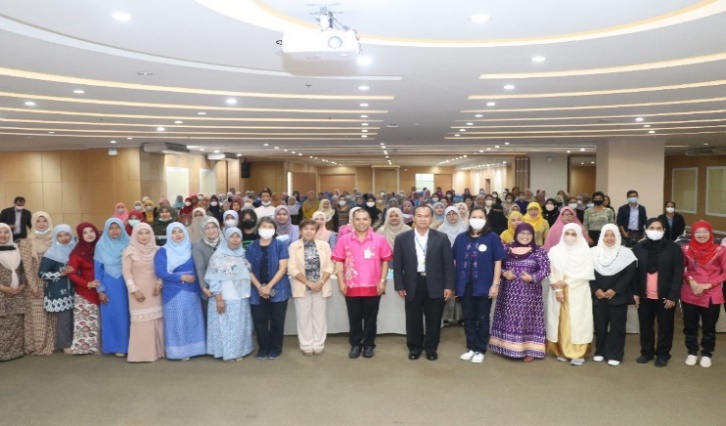 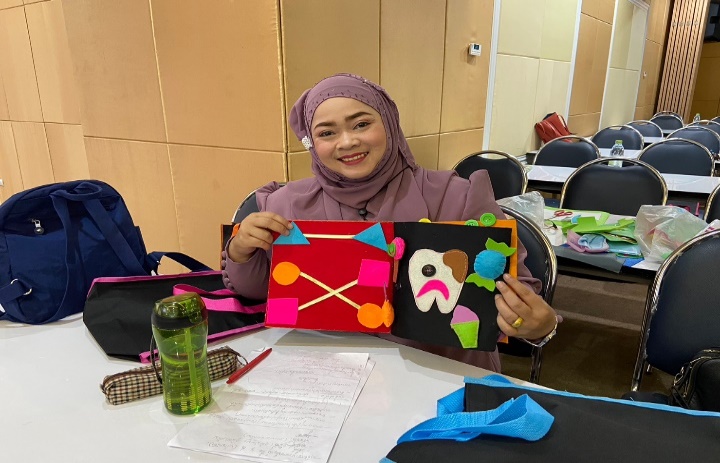 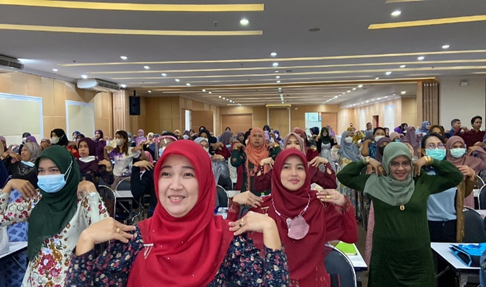 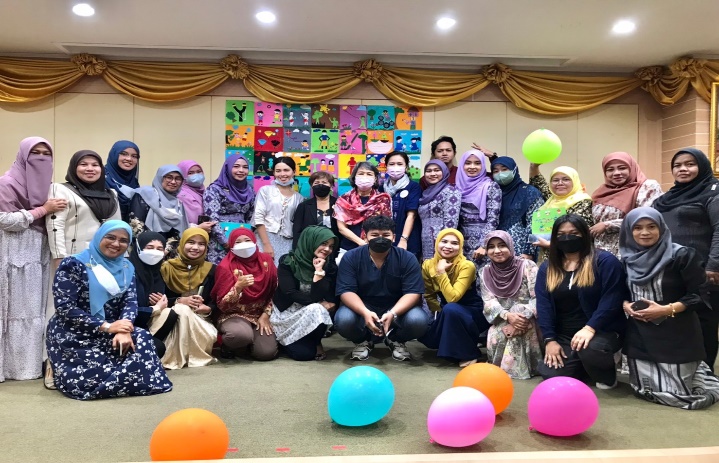 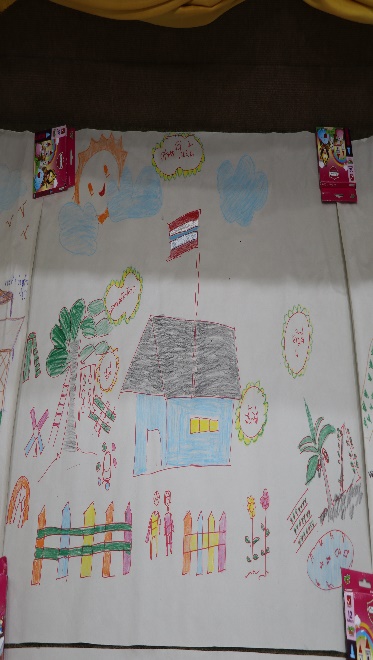 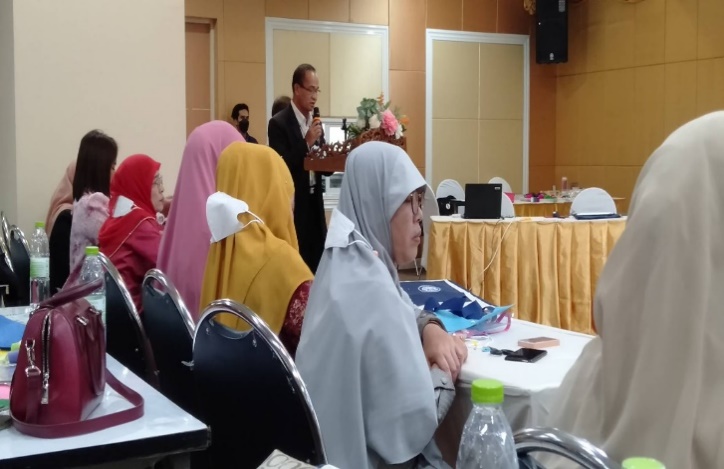 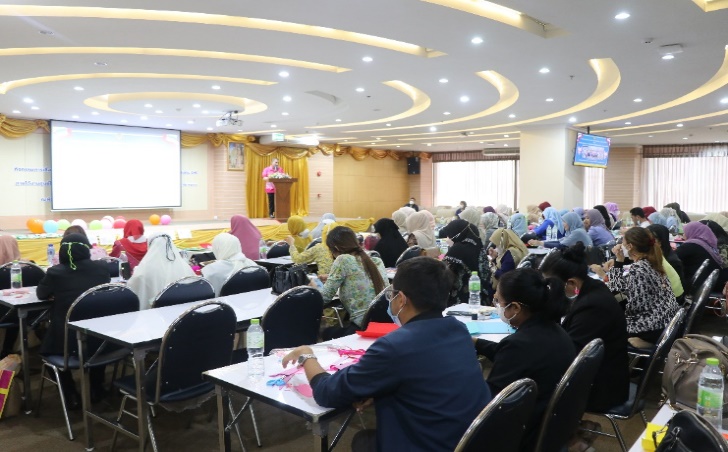 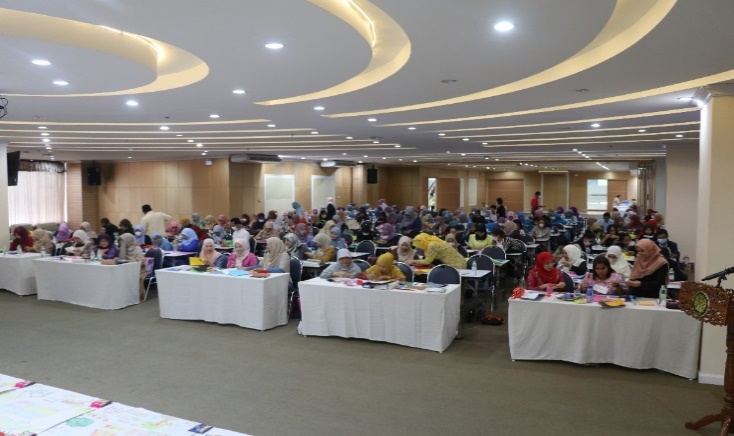 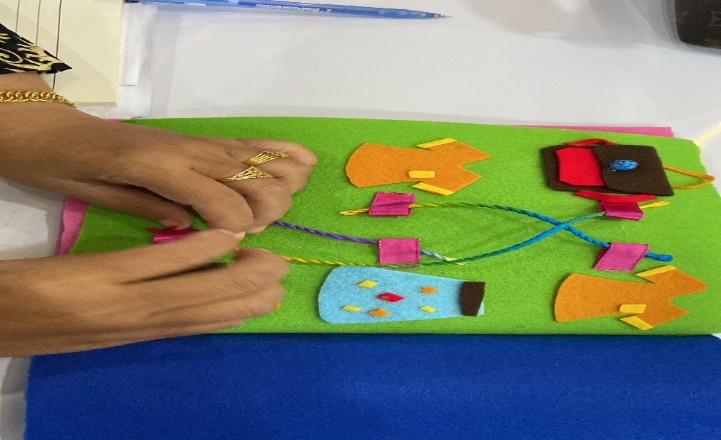 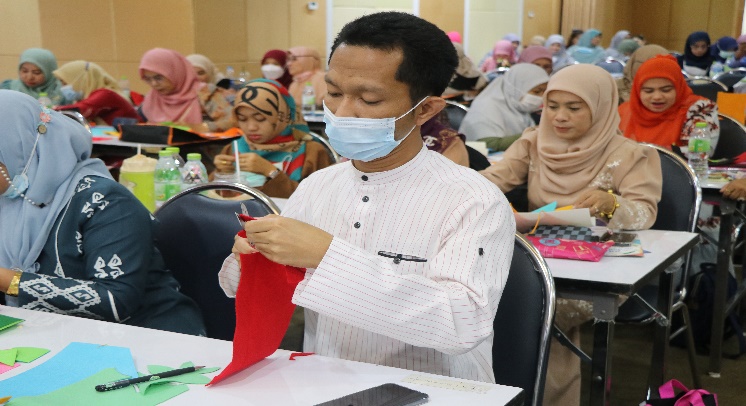 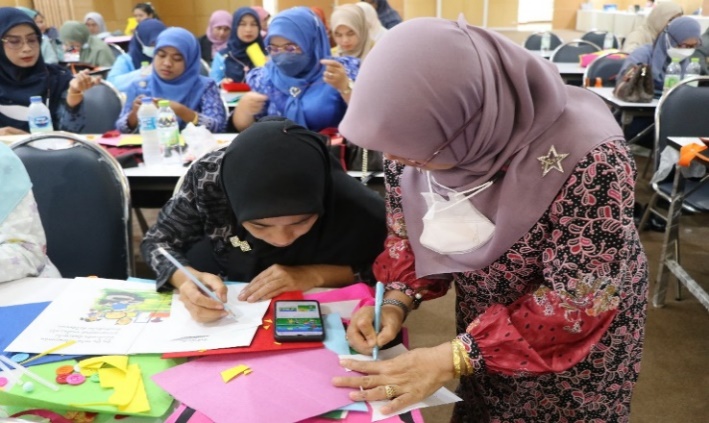 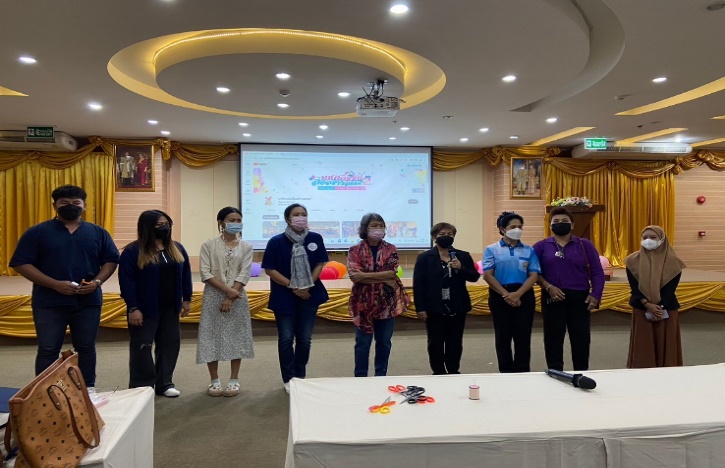 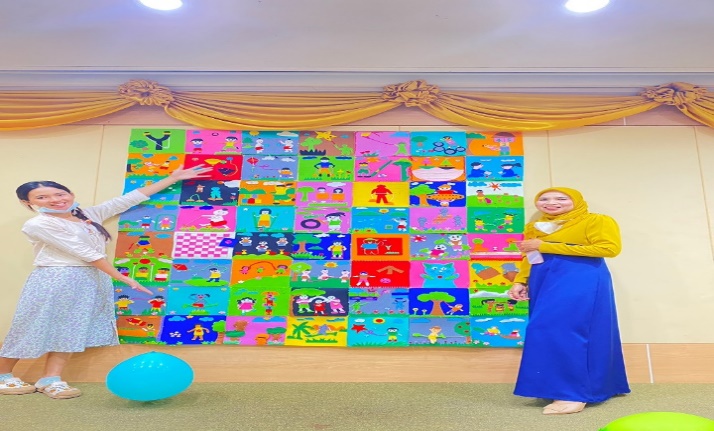 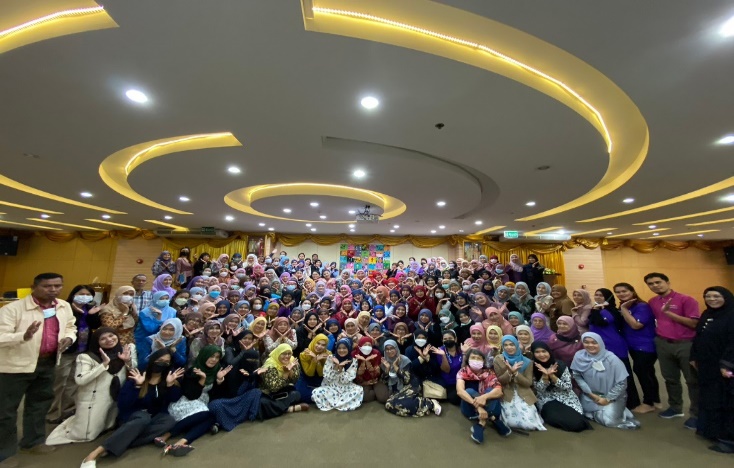 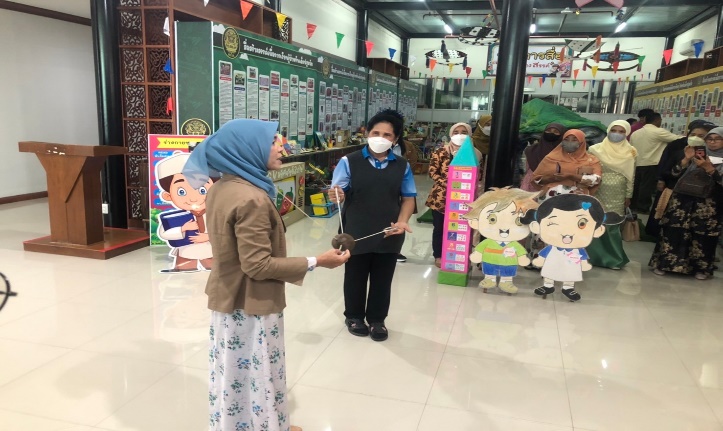 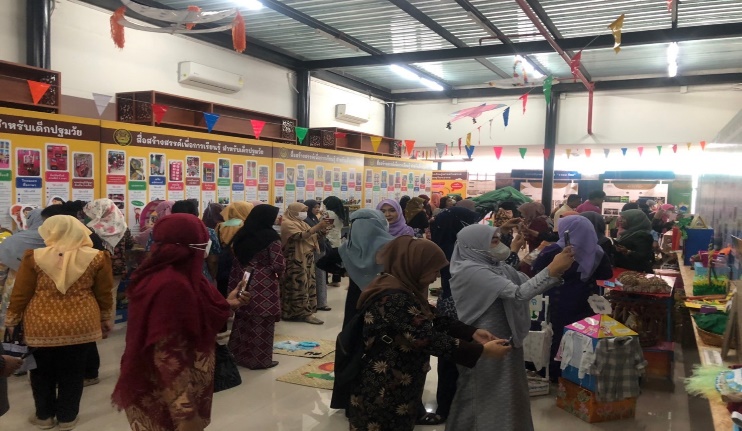 ลำดับศูนย์พัฒนาเด็กเล็กสื่อสร้างสรรค์สื่อการละเล่นศพด.อบต.ปากู กุ๊กไก่กะต๊ากๆ /ป๊อบอัพดอกไม้หรรษาลากกาบหมาก/เดินกะลา/ต๊กตาผ้าโสร่ง/ของเล่นพื้นบ้านจากใบมะพร้าวศพด.บ้านลูกไม้ไผ่ หมวกหรรษาผ้าสักหลาด ม้าก้านกล้วย/ปืนก้านกล้วย/โยนห่วง/โยนลูกแก้วศพด.บ้านปาลัสสมุดผ้าสักหลาดหมากหลุมกะลาศพด.อบต.ดอนหนังสือผ้า /รอกกะลาออกกำลังกายรอกกะลา/นิทานหรรษาศพด.ชีวิตสดใสบ้านกูวิง สื่อนับเลขกับจำนวน,หนังสือผ้ากระตุ้นพัฒนา /การ,เล่าเรื่องนิทาน/ นิทานเพลง/หนุ่นิ้วมือหมากขุมพาเพลิน/สื่อรักป๋องแป๋งศพด.บ้านเกาะหนังสือผ้าผลไม้หรรษารถเข็นไม้ไผ่โบราณศพด.บ้านน้ำบ่อหนังสือของหนูด้วยผ้าสักหลาด/กระเป๋าแขวนผ้าฯเดินกะลา/กิจกรรมนับเลขศพด.อทต.ปะนาเระสื่อพัฒนาการเรียนรู้(นับเลขภาพ/จำนวน)/หนังสือผ้ากระตุ้นพัฒนา(สาระการเรียนรู้สิ่งต่างๆ)กะลาดุ๊กดิ๊กหรรษา (นานาสัตว์โลก) 11.ศพด.อบต.ดอนรักภาพเคลื่อนไหวสร้างสรรค์/สื่อป๊อบอัพรถกระป๋อง/จับตั๊กแตนศพด.บ้านาค้อใต้ป๊อบอัพ 3 ภาษาหนังสือผ้าสักหลาดศพด.โรงเรียนบ้านตรัง1) Lerningbook หนังสือเรียนด้วยผ้าสักหลาด           2) my book หนังสือของฉันผ้าสักหลาดเดินกะลาแสนสนุก/ปี่ซังข้าว/แตรจากใบมำพร้าวศพด.มัสยิดดารุสลามท่าแรดกังหันพาเพลิน/รถบรรทุก+รถไถ จากเศษไม้เหลือใช้/วงจรชีวิตสัตว์/หนังสือเล่มเล็กจากผ้าสักหลาด/กระบะทรายจากยางล้อรถยนต์เก่าเดินกะลาแสนสนุก/ปี่ซังข้าว/แตรจากใบมำพร้าวศพด.อบต.ถนนไก่กะต๊าก/ดอกไม้หลากสี/หมวกุ๊กกิ๊ก/ลูกข่างหลากสี/ว่าว/สานหรรษา-ศพด.นูรุลยันนะห์หุ่นถุงมือกระดาษหน้าสัตว์/จานตัวอักษรรถลากไม้ไอติม/ม้าโยกศพด.เมืองยอน กล่องภาษามหัศจรรย์/ทีวีภาษาหรรษา/ตู้ปลาพาเพลิน/โมบายสัตว์จากเปลือกมะพร้าว/เดินกะลา/ของเล่นจากใบมะพร้าวโมบายสัตว์จากเปลือกมะพร้าว/เดินกะลา/ของเล่นพื้นบ้านจากใบมะพร้าวศพด.มัสยิดสะกำนับเลขกันเถอะ/จานกระดุ๊กกระดิ๊ก/ลุ่มหรรษา/ปลาตะเพียนสดใส/ดอกไม้งามตา/พัดกระดาษม้าก้านกล้วย/หม้อปั้นดินเผาศพด.สิรินธร(บ้านบาตะกูโบ)หุ่นสัตว์น่ารักจากถุงกระดาษ/หนอนดุ๊กดิ๊ก/จำนวนชวนจำ/กังหันหมุนมือหันสา /หนูน้อยเรียนรุ้การละเล่นพื้นถิ่นศพด.บ้านละเวงpop up aquatic animals/ทีวี3ภาษา /จำแนกสี/จำแนกตัวเลข/กล่องมหัศจรรย์ (Zoo) สานปลาตะเพียน/ตั๊กแตน/นก/งู/ตะกร้อ/ดอกไม้ศพด.บ้านซือบือแรหุ่นมือมหาสนุก /หุ่นนิ้วมือมหาสนุกว่าวหรรษาศพด.อบต.วัดวงล้อหรรษาอวัยวะของเรา/สามภาษาจำนวนนับ/ผลไม้ที่ฉันชอบ/ผักมีประโยชน์ /สัตว์ใต้ทพะเลเดินกะลา/ลากกาบหมาก/สานตะกร้อ/สานปลาตะเพียนศพด.บ้านสะนอฉากนิทาน/หุ่นถุงมือ/ป๊อบอัพอาชีพ/กล่องเรียนรู้การคมนาคมเดินกะลา/ปืนไม่ไผ่/โทรศัพท์กระป๋อง/รถไถจากหลอดด้าย/รถกระป๋องศพด.ตำบลจะรังรถไม้ไผ่หรรษา/วงล้อสีมหัศจรรย์ฯลฯงูกินหาง/รีรีข้าวสารศพด.ปุลากงของเล่น+ของใช้จากใบมะพร้าว/ตะกร้อ/ปลา/โมบายเด็ก/ลูกสะตอ/เข็มขัด/นาฬิกา/แหวาน/ม้าฯลฯเล่นว่าวหรรษาศพด.ตำบลตะโละกะโปร์กุ๊กไก่กะต๊ากกะต่าก/ป๊อบอัพดอกไม้หรรษา/ลากกาบหมาก/เดินกะลา/ต๊กตาผ้าโสร่ง/ของเล่นพื้นบ้านจากใบมะพร้าวศพด.เวาะหะยีหุ่นุงมือกระดาษหน้ารูปสัตว์/ป๊อบอัพเดินกะลา/ลากกาบหมาก/รถกระป๋องศพด.ประจำมัสยิดตะโละผลไม้หรรษาผ้าสักหลาด/สัตว์หรรษา/ -ศพด.มัสยิดกำปงบูดีBigbook หรรษา ผ้าสักหลาด (หมวดกระตุ้นพัฒนาการ+เรื่องเล่าสร้างสรรค์/ว่าวหรรษา ผ้าสักหลาดว่าวหรรษา/ตะกร้อจากใบมะพร้าว/ก้านกล้วยมหัศจรรย์โรงเรียนเทศบาล 1 บ้านตะลุบันหุ่นถุงมือกระดาษว่าวพื้นเมืองศพด.บ้านตันหยงลุโละ4) ไก่เป่าลม/หนังสือผ้าสักหลาด/ไม้ไอติมสร้างสรรค์จินตนาการผ้าเช็ดหน้า/เกมจับคู่ภาพเหมือนวงล้อ-ศพด.บ้านบาราเฮาะนิทาน 3 ภาษา/ หุ่นมือผ้าปาเต๊ะ-ศพด.บ้านแอแจะหนังสือทำมือผ้าสักหลาด/กังหันหลากสีรถกระป๋องหรรษา/เดินกะลา/รถเป่าลม/กิจกรรมสานใบมะพร้าวหรรษาศพด.ปะลุกาสาเมาะหนอนต้วมเตี้ยม/สื่อจากกล่องนมเสื้อจิ๋วของหนู/ของเล่นจากใบมะพร้าว/ไม้โยกเยกสุขใจ/รถเข็นพาเพลินม้าโยกเยกสุขใจ/รถเข็นพาเพลิน/ว่าวไทยเพลินใจศพด.ทต.ต้นไทร204 ชิ้น) กล่องลูกบอล/สานเสื่อจากเชือก/หมวกแฟนซี/จานกระดาษหรรษา/สานปลาตะเพียน+ตะกร้อ/กล่องปริศนา+บัตรคำ/วิ่งว่าวพาเพลิน-ศพด.บ้านตอหลังจั๊กจั่นหรรษา/ตะล๊อปกอปแกป/ดอกไม้สวยสด/สื่อผ้าพาเพลิน/ขาตั้งเรียนรู้/แข่งหม่ำกันน่ะ/รถกระป๋องสุขใจ/วิ่งว่าพาเพลิน/จักรสานสายใยรัก/มะพร้าวดึงดึงกระป๋องสุขใจ/มะพร้าวดึงดึง/จักรสานสายใย/วิ่งว่าวพาเพลินศพด.มัสยิดดารุลมุตตากีนหนังสือผ้าสักหลาด / นิ้วมือมหัศจรรย์/แผ่นสื่อ 3 ภาษา/กล่องมหัศจรรย์ล้อรุนกระป๋อง/ลากกาบหมากศพด.ประจำมัสยิดรูแบตาบูป๊อบอัพดอกไม้ครอบครัวของฉัน/ผีเสื้อบินได้/ช้างน้อยมีงวงว่าวสร้างสรรค์/สานสัตว์จากใบมะพร้าว/ลากกาบหมาก/เดินกะลาศพด.มัสยิดซีรอตุลตักวากะลานับเลข/ ลูกคิดลูกยางหัดนับ/สัตว์จากกะลา หมากขุม /ลากกากหมาก/เดินกะลาศูนย์อบรมเด็กก่อนเกณฑ์ประจำมัสยิดมิฟตาฮุดดีนเดินกะลา / กระบอกฉับโผง-23.ศพด.อบต.ถนนไก่กะต๊าก/ดอกไม้หลากสี/หมวกุ๊กกิ๊ก/ลูกข่างหลากสี/ว่าว/สานหรรษา24.ศพด.นูรุลยันนะห์หุ่นถุงมือกระดาษหน้าสัตว์/จานตัวอักษรรถลากไม้ไอติม/ม้าโยก26.ศพด.เมืองยอน กล่องภาษามหัศจรรย์/ทีวีภาษาหรรษา/ตู้ปลาพาเพลิน/โมบายสัตว์จากเปลือกมะพร้าว/เดินกะลา/ของเล่นจากใบมะพร้าวโมบายสัตว์จากเปลือกมะพร้าว/เดินกะลา/ของเล่นพื้นบ้านจากใบมะพร้าว27.ศพด.มัสยิดสะกำนับเลขกันเถอะ/จานกระดุ๊กกระดิ๊ก/ลุ่มหรรษา/ปลาตะเพียนสดใส/ดอกไม้งามตา/พัดกระดาษม้าก้านกล้วย/หม้อปั้นดินเผา28.ศพด.สิรินธร(บ้านบาตะกูโบ)หุ่นสัตว์น่ารักจากถุงกระดาษ/หนอนดุ๊กดิ๊ก/จำนวนชวนจำ/กังหันหมุนมือหันสา /หนูน้อยเรียนรุ้การละเล่นพื้นถิ่น29.ศพด.บ้านละเวงpop up aquatic animals/ทีวี3ภาษา /จำแนกสี/จำแนกตัวเลข/กล่องมหัศจรรย์ (Zoo) สานปลาตะเพียน/ตั๊กแตน/นก/งู/ตะกร้อ/ดอกไม้32.ศพด.อบต.วัดวงล้อหรรษาอวัยวะของเรา/สามภาษาจำนวนนับ/ผลไม้ที่ฉันชอบ/ผักมีประโยชน์ /สัตว์ใต้ทพะเลเดินกะลา/ลากกาบหมาก/สานตะกร้อ/สานปลาตะเพียน33.ศพด.บ้านสะนอฉากนิทาน/หุ่นถุงมือ/ป๊อบอัพอาชีพ/กล่องเรียนรู้การคมนาคมเดินกะลา/ปืนไม่ไผ่/โทรศัพท์กระป๋อง/รถไถจากหลอดด้าย/รถกระป๋อง34.ศพด.ตำบลจะรังรถไม้ไผ่หรรษา/วงล้อสีมหัศจรรย์ฯลฯงูกินหาง/รีรีข้าวสาร35.ศพด.ปุลากงของเล่น+ของใช้จากใบมะพร้าว/ตะกร้อ/ปลา/โมบายเด็ก/ลูกสะตอ/เข็มขัด/นาฬิกา/แหวาน/ม้าฯลฯเล่นว่าวหรรษา36.ศพด.ตำบลตะโละกะโปร์กุ๊กไก่กะต๊ากกะต่าก/ป๊อบอัพดอกไม้หรรษา/ลากกาบหมาก/เดินกะลา/ต๊กตาผ้าโสร่ง/ของเล่นพื้นบ้านจากใบมะพร้าว40.ศพด.ประจำมัสยิดตะโละผลไม้หรรษาผ้าสักหลาด/สัตว์หรรษา/41.ศพด.มัสยิดกำปงบูดีBigbook หรรษา ผ้าสักหลาด (หมวดกระตุ้นพัฒนาการ+เรื่องเล่าสร้างสรรค์/ว่าวหรรษา ผ้าสักหลาดว่าวหรรษา/ตะกร้อจากใบมะพร้าว/ก้านกล้วยมหัศจรรย์43.โรงเรียนเทศบาล1 บ้านตะลุบันหุ่นถุงมือกระดาษว่าวพื้นเมือง47.ศพด.บ้านตันหยงลุโละ4) ไก่เป่าลม/หนังสือผ้าสักหลาด/ไม้ไอติมสร้างสรรค์จินตนาการผ้าเช็ดหน้า/เกมจับคู่ภาพเหมือนวงล้อ49.ศพด.บ้านบาราเฮาะนิทาน 3 ภาษา/ หุ่นมือผ้าปาเต๊ะ050.ศพด.บ้านแอแจะหนังสือทำมือผ้าสักหลาด/กังหันหลากสีรถกระป๋องหรรษา/เดินกะลา/รถเป่าลม/กิจกรรมสานใบมะพร้าวหรรษา51.ศพด.ปะลุกาสาเมาะหนอนต้วมเตี้ยม/สื่อจากกล่องนมเสื้อจิ๋วของหนู/ของเล่นจากใบมะพร้าว/ไม้โยกเยกสุขใจ/รถเข็นพาเพลินม้าโยกเยกสุขใจ/รถเข็นพาเพลิน/ว่าวไทยเพลินใจ52.ศพด.ทต.ต้นไทร204 ชิ้น) กล่องลูกบอล/สานเสื่อจากเชือก/หมวกแฟนซี/จานกระดาษหรรษา/สานปลาตะเพียน+ตะกร้อ/กล่องปริศนา+บัตรคำ/วิ่งว่าวพาเพลิน53.ศพด.บ้านตอหลังจั๊กจั่นหรรษา/ตะล๊อปกอปแกป/ดอกไม้สวยสด/สื่อผ้าพาเพลิน/ขาตั้งเรียนรู้/แข่งหม่ำกันน่ะ/รถกระป๋องสุขใจ/วิ่งว่าพาเพลิน/จักรสานสายใยรัก/มะพร้าวดึงดึงกระป๋องสุขใจ/มะพร้าวดึงดึง/จักรสานสายใย/วิ่งว่าวพาเพลิน54.ศพด.มัสยิดดารุลมุตตากีนหนังสือผ้าสักหลาด / นิ้วมือมหัศจรรย์/แผ่นสื่อ 3 ภาษา/กล่องมหัศจรรย์ล้อรุนกระป๋อง/ลากกาบหมาก59ศพด.มัสยิดซีรอตุลตักวากะลานับเลข/ ลูกคิดลูกยางหัดนับ/สัตว์จากกะลา หมากขุม /ลากกากหมาก/เดินกะลา60.ศูนย์อบรมเด็กก่อนเกณฑ์ประจำมัสยิดมิฟตาฮุดดีนเดินกะลา / กระบอกฉับโผง